Щоденник викладання курсу«Цифрова трансформація фінансових послуг: Європейські та українські студії»12 березня 2021 р.Лекційне заняття 1. Цифрова економіка та цифрова трансформація Обговорено сутність цифрової економіки, її роль і значення. Обгрунтовано принципи цифровізації, цифрової трансформації. Практичне заняття 1. Цифрова економіка та цифрова трансформаціяЗдійснено опитування студентів групи за питаннями лекційного заняття. Проведено обговорення дискусійного питання між студентами: «Які на Вашу думку ТОП-5 пріоритетних напрямків розвитку цифрової економіки для України?»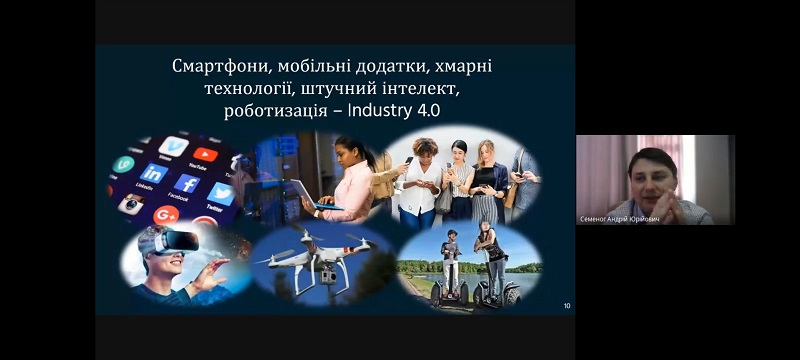 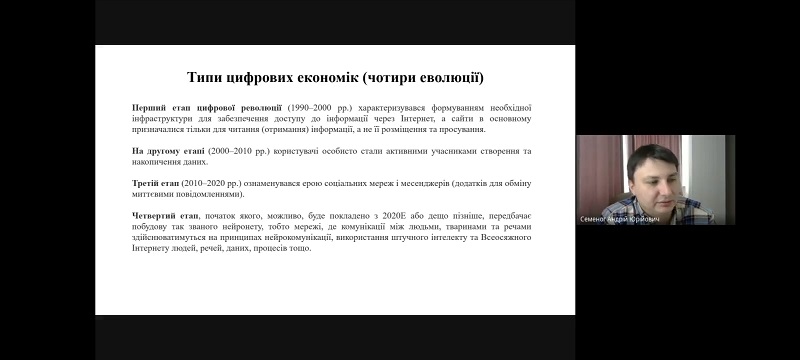 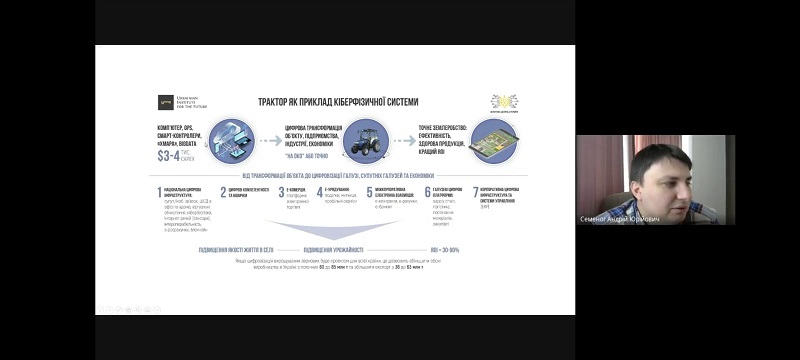 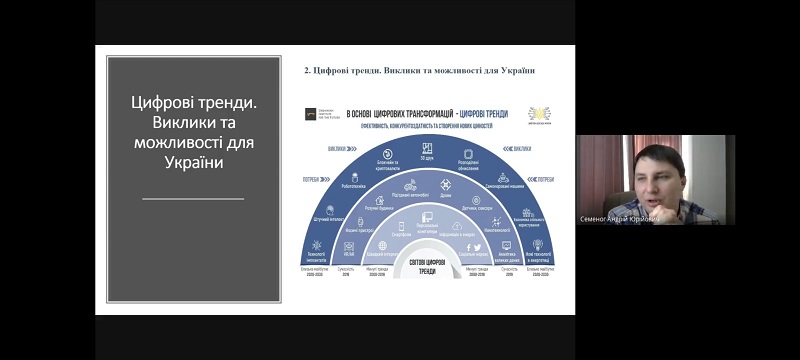 19 березня 2021 р.Лекційне заняття 2. Цифрова економіка та цифрова трансформація Обговорено типи цифрових економік (чотири еволюції), особливості цифрових трендів. Наголошено на ролі цифрових платформ, наведено їх класифікацію та способи монетизації. Проаналізовано сценарії розвитку цифрової економіки України, проекти цифрової трансформації в Україні. Практичне заняття 2. Цифрова економіка та цифрова трансформаціяПроведено опитування студентів групи за питаннями лекційного заняття. Обговорено презентації студентів стосовно визначення місця України у світових рейтингах розвитку цифрової економіки. Проведено тестування студентів за темою 1.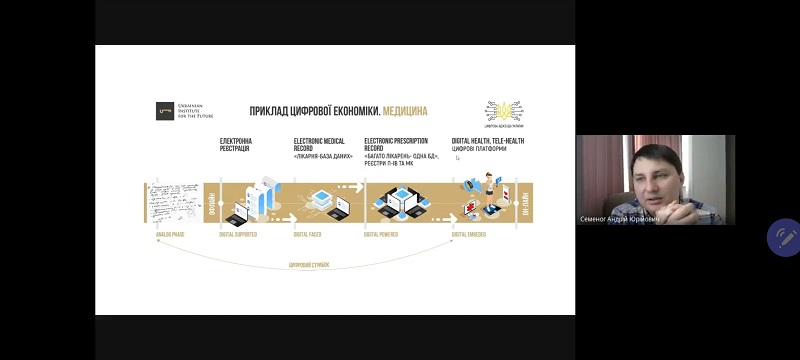 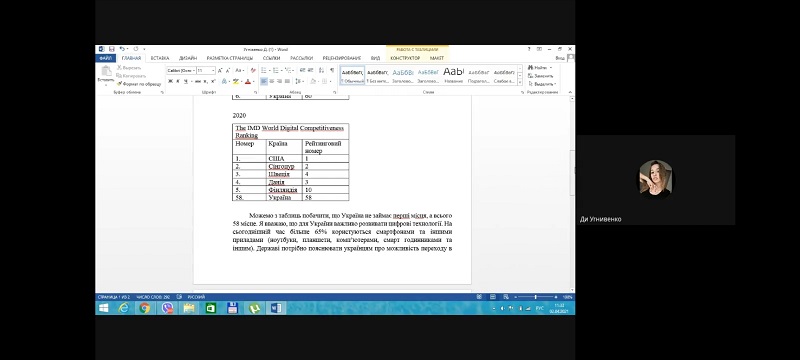 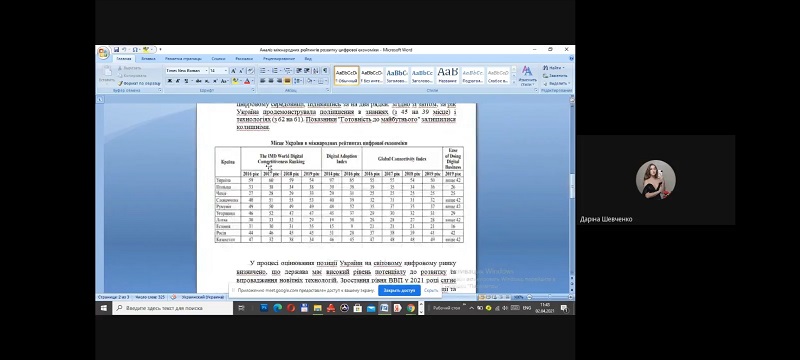 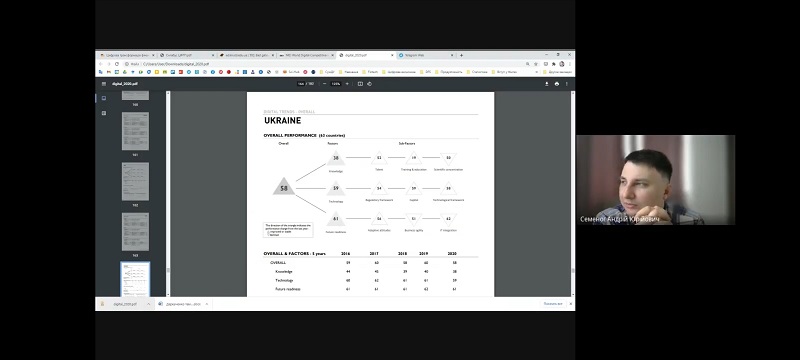 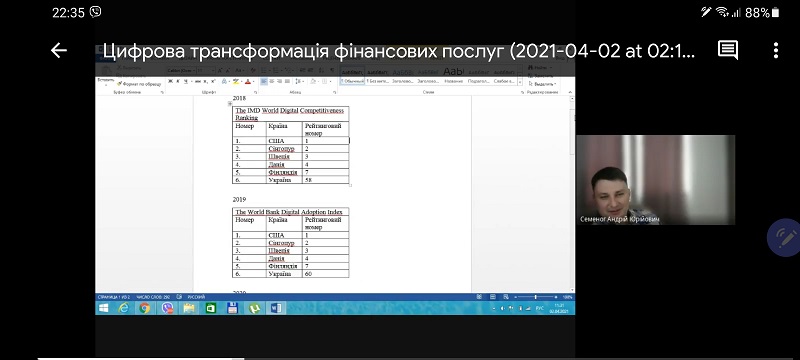 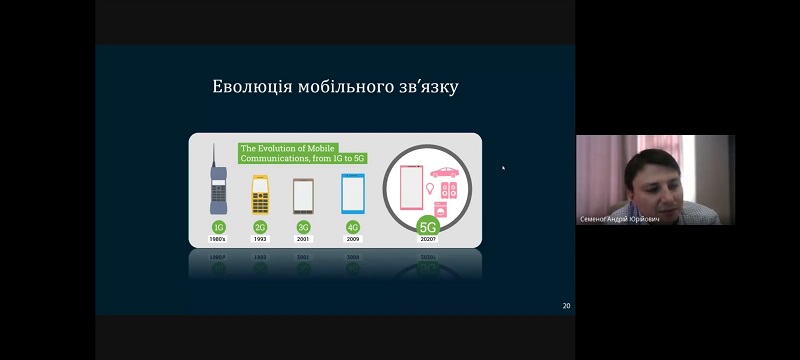 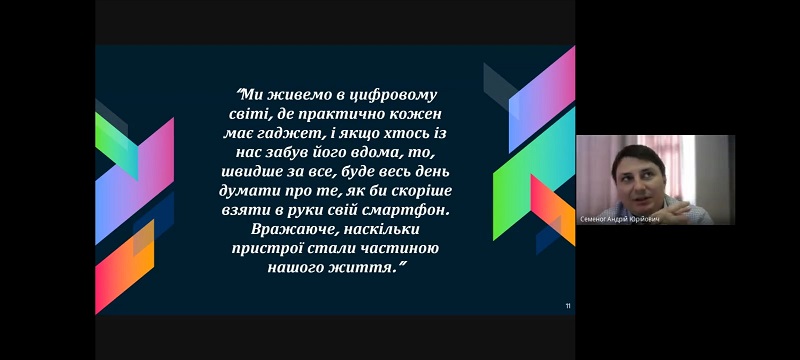 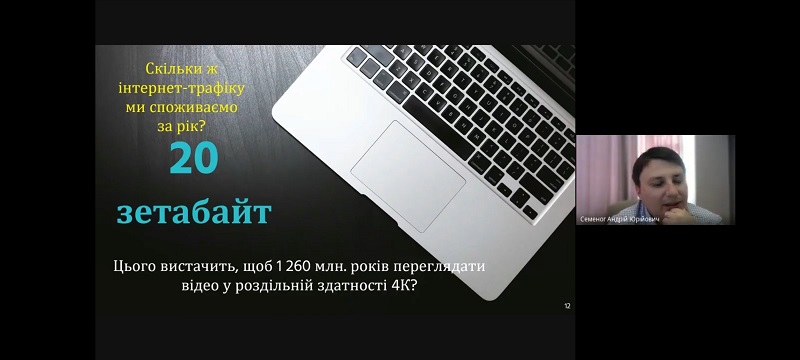 26 березня 2021 р.Лекційне заняття 3. Фінтех на ринку фінансових послугОбговорено передумови появи Фінтех послуг. Визначено сутність Фінтеху та найбільш актуальні тренди його розвитку. Основні рушійні сили ФінТех.  	Практичне заняття 3. Фінтех на ринку фінансових послугЗдійснено опитування студентів групи за питаннями лекційного заняття. Проведено обговорення дискусійного питання між студентами: «Революція Фінтех на ринку фінансових послуг: чого більше ризиків чи можливостей?»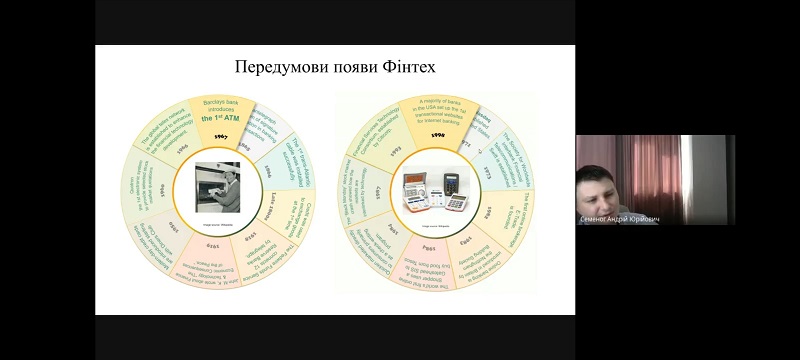 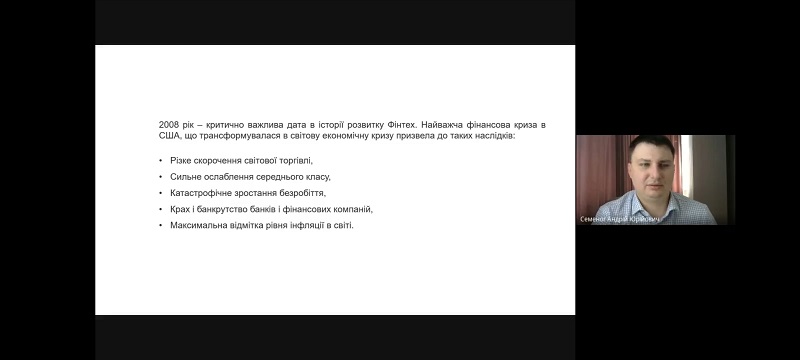 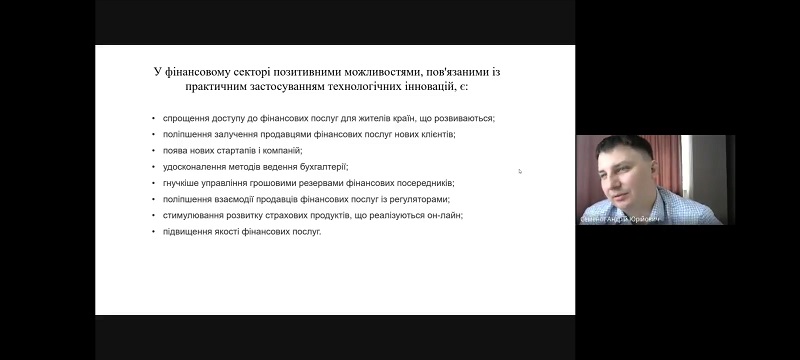 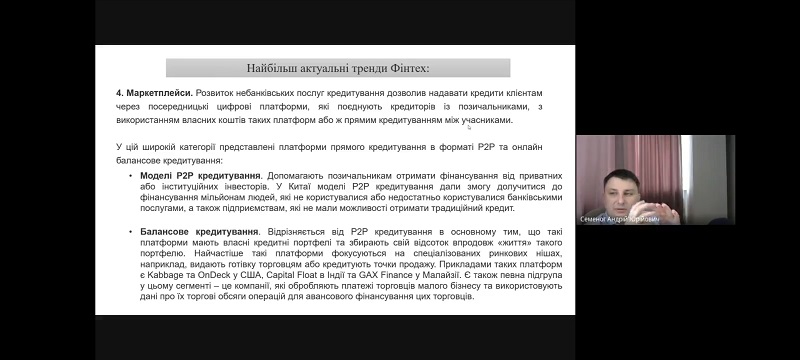 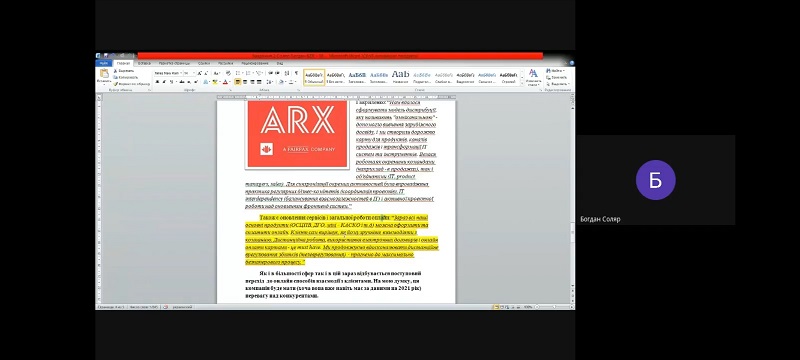 02 квітня 2021 р.Лекційне заняття 4. Фінтех на ринку фінансових послугОбговорено сутність екосистеми Фінтеху. Визначено передумови та фактори її розвитку. Визначено як відкриті API банків змінюють фінансовий світ. Представлено концепції цифрового банку та змін, що привносить цифровізація в банківську діяльності. Фінтех в Україні: огляд та проблемні питання. Іншуртех. 	Практичне заняття 4. Фінтех на ринку фінансових послугПроведено опитування студентів групи за питаннями лекційного заняття. Обговорено презентації студентів стосовно аналізу бізнес-моделей 5 Фінтех компаній у світі та в Україні: P2P платежі, мобільний банк, краудфандинг, іншуртех, алтернативні види платежів, робо-едвайзери. Проведено тестування студентів за темою 2.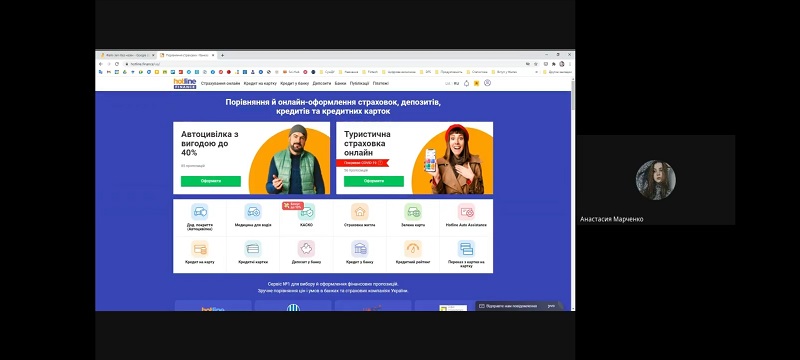 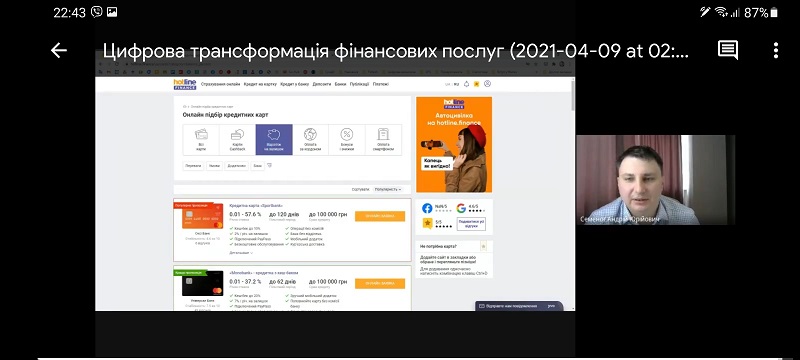 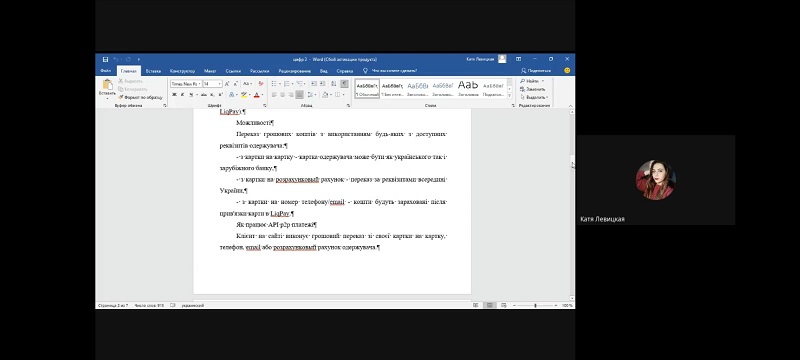 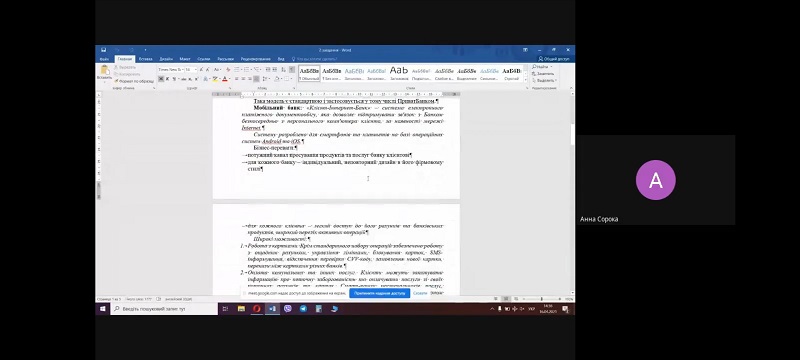 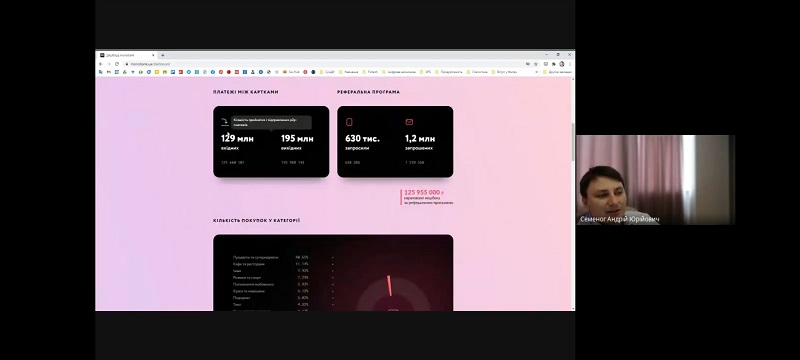 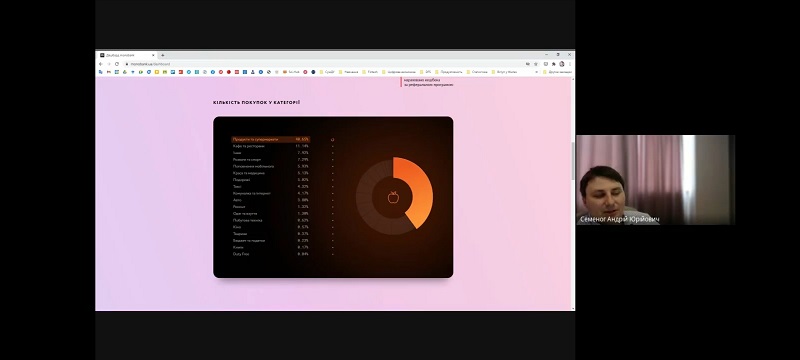 09 квітня 2021 р.Лекційне заняття 5. Технологія Блокчейн у фінансових послугахОбговорено сутність технології Блокчейн та можливості її застосування в банківській діяльності. Наведено опис Блокчейну: механізм підтвердження транзакцій, алгоритми формування хешу. Наведено приклади використання технології на практиці у банківській та страховій діяльності, державних фінансах.  	Практичне заняття 5. Технологія Блокчейн у фінансових послугахЗдійснено опитування студентів групи за питаннями лекційного заняття. Проведено обговорення дискусійного питання між студентами: «Блокчейн у державному управління: ризики чи можливості для держави?» Проведено ділову гру, присвячену механізму майнінгу блоків в системі Блокчейн. Вирішено практичне завдання зі створення Блокчейн-щоденника. Проведено тестування студентів за темою 3.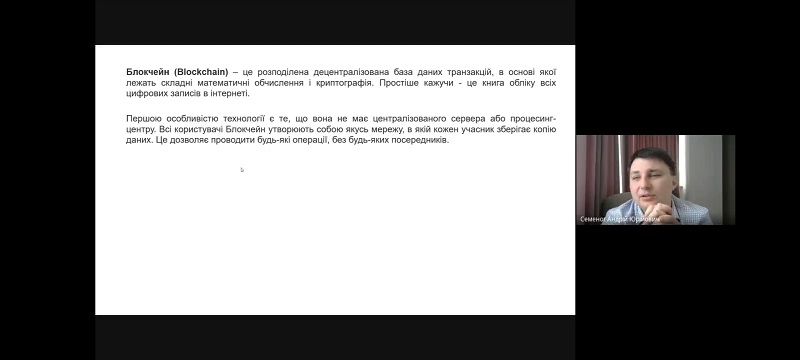 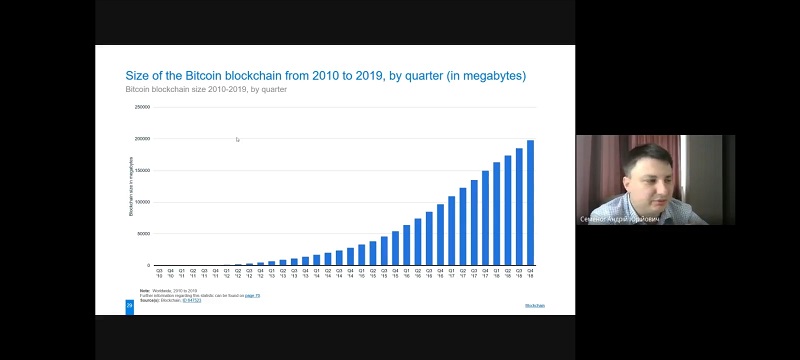 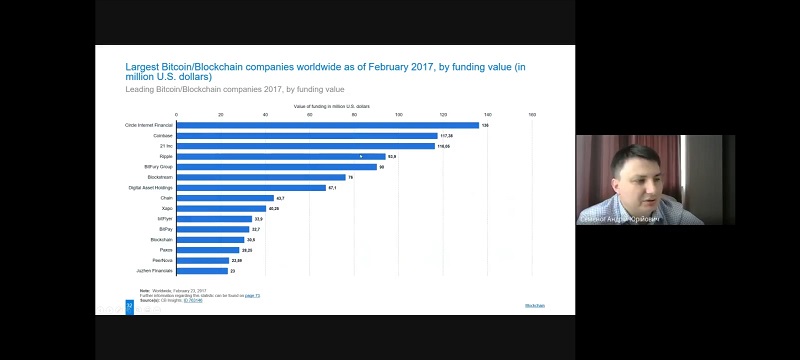 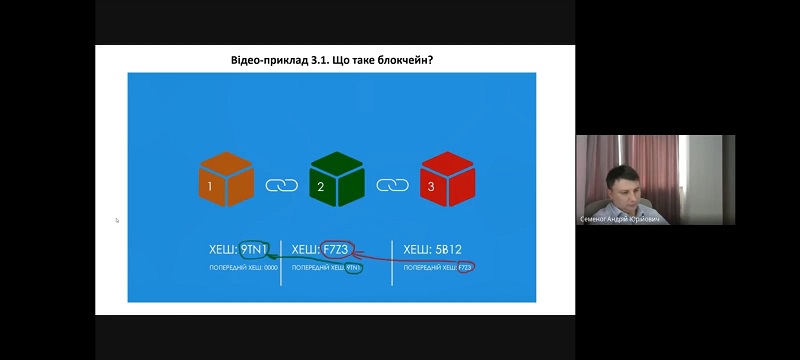 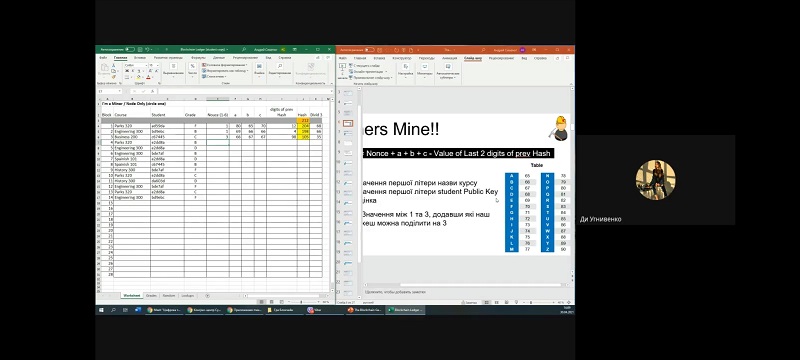 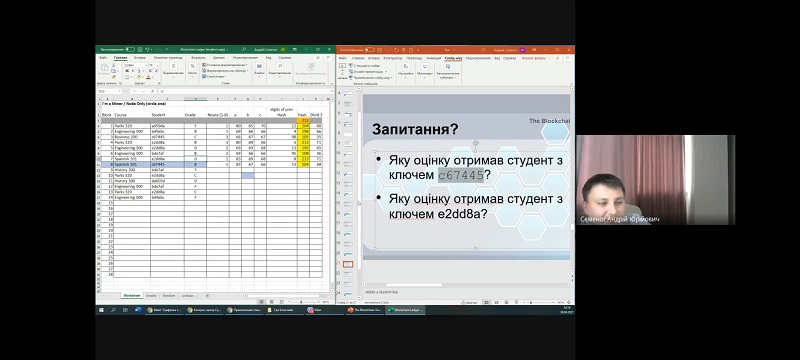 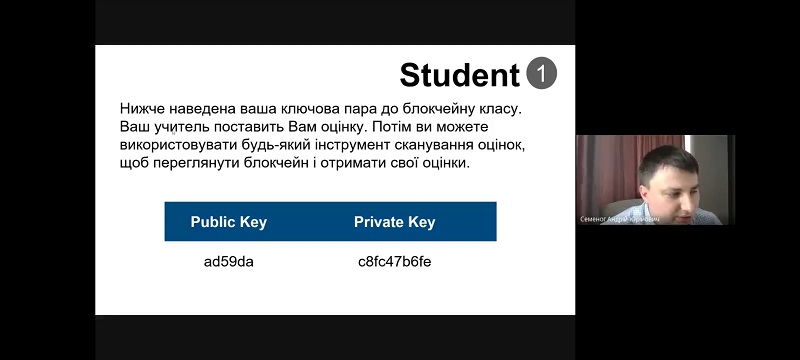 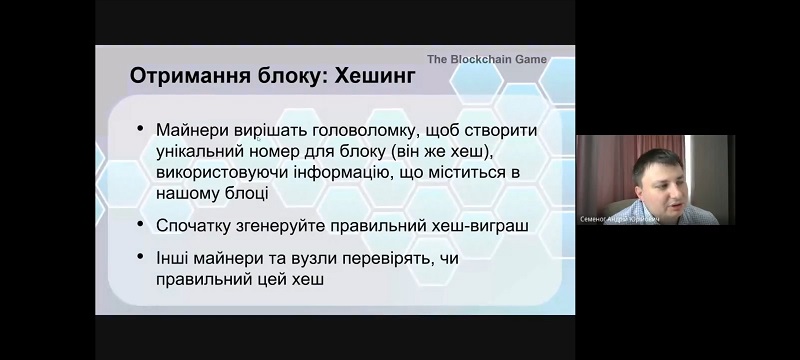 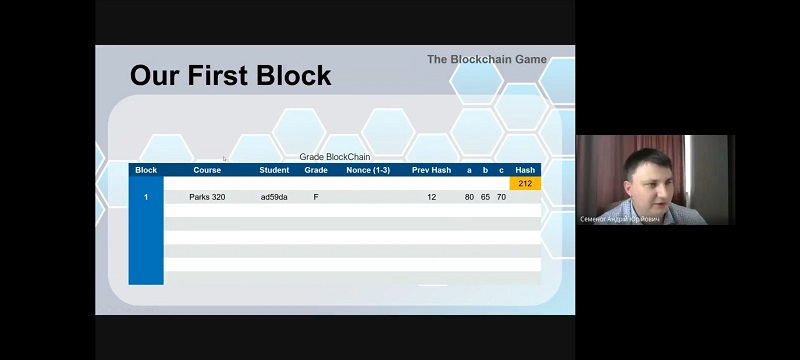 16 квітня 2021 р.Лекційне заняття 6. КриптовалютиОбговорено сутність криптовалют, історію їх походження. Детальніше з’ясовано сутність криптовалюти Біткоїн, механізму генерація нових грошей. Наведено узагальнені підходи до «майнингу» криптовалют. Представлено опис типового електронного гаманця біткоїнів. Було презентовано сайти, що обслуговують оборот криптовалют, біржі криптовалют, сайти для «видобування» криптовалюти. Наведено харакетристики інших криптовалют (Litecoin, Namecoin, Mastercoin, PPcoin, Dogecoin, Pinkcoin).  	Практичне заняття 6. КриптовалютиЗдійснено опитування студентів групи за питаннями лекційного заняття. Проведено обговорення дискусійного питання між студентами: «Криптовалюта від Facebook Libra (Diem): новий етап чи загроза у розвитку фінансової системи світу?» Обговорено презентації студентів стосовно аналізу зміни курсів 10 криптовалют з моменту їх заснування. Проведено тестування студентів за темою 4.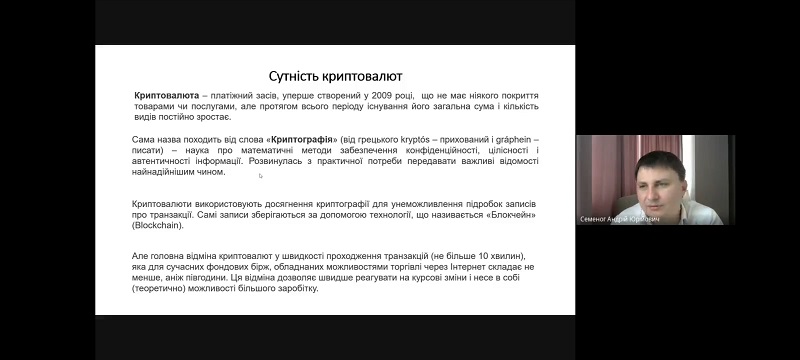 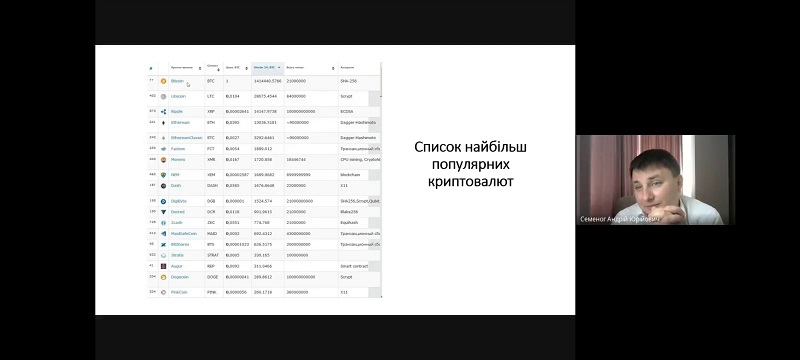 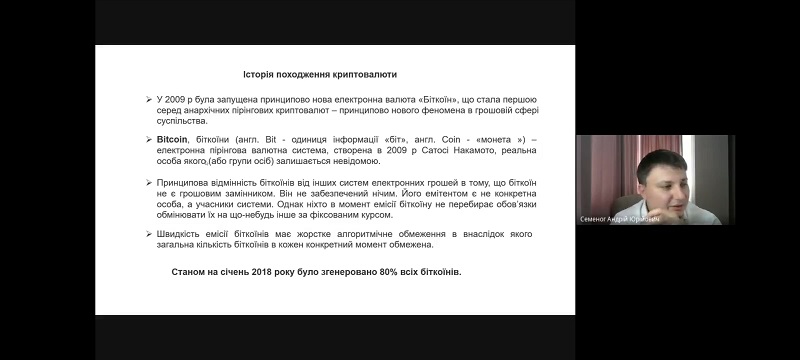 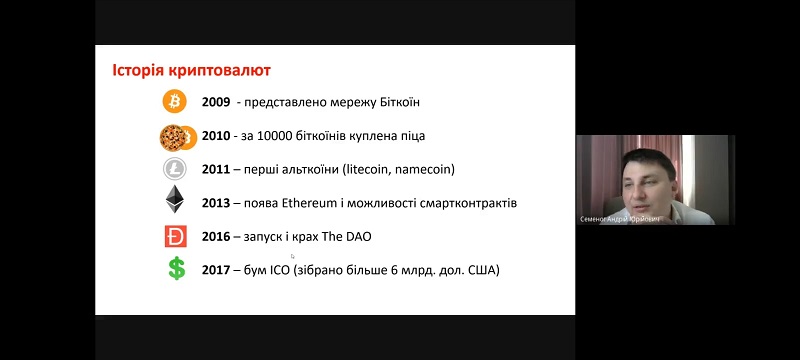 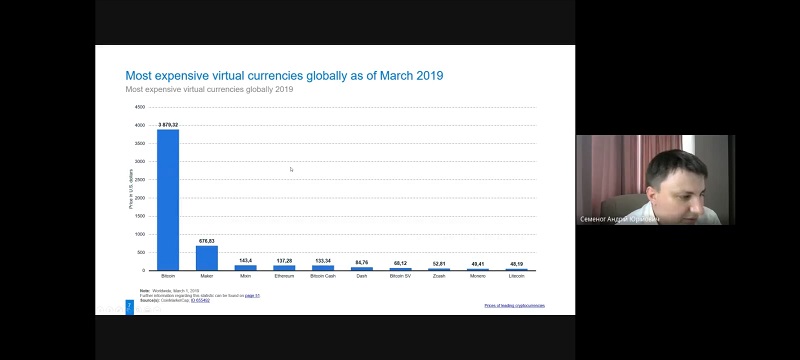 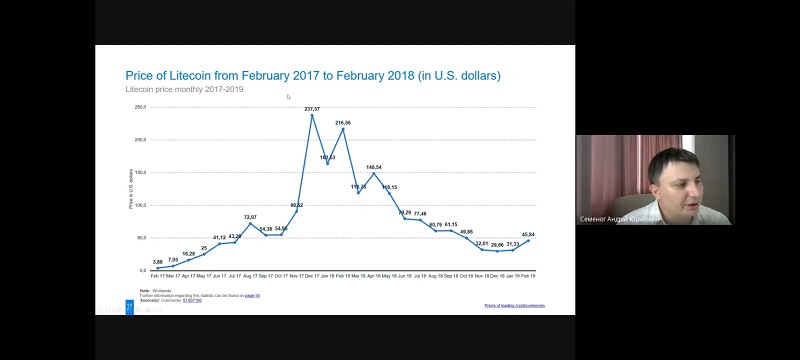 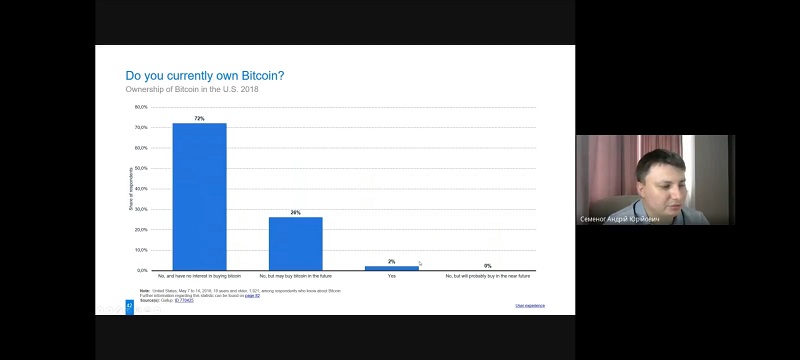 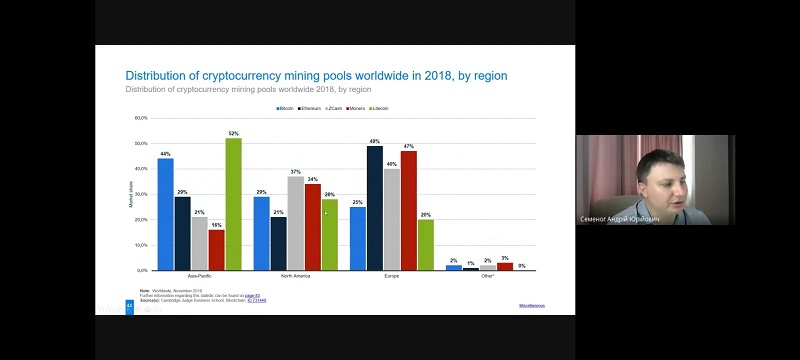 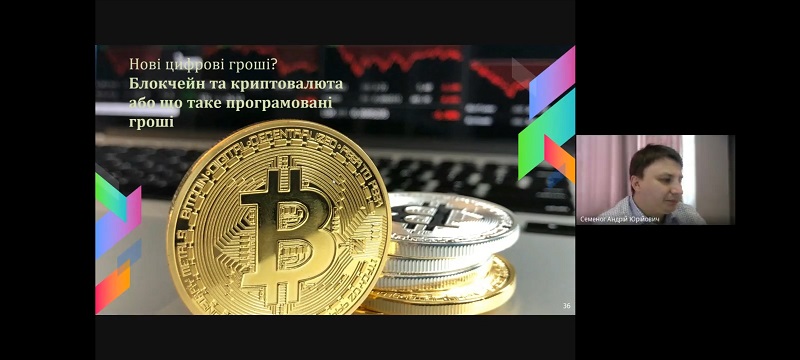 23 квітня 2021 р.Лекційне заняття 7. Штучний інтелект та Великі дані у діяльності банків та інших фінансових посередниківОбговорено сутність та методи машинного навчання. Наведено практичні сфери застосування машинного навчання та штучного інтелекту в банківській та страховій діяльності. Практичне заняття 7. Штучний інтелект та Великі дані у діяльності банків та інших фінансових посередниківЗдійснено опитування студентів групи за питаннями лекційного заняття. Проведено обговорення дискусійного питання між студентами: «Чи замінить штучний інтелект працівників фінансової сфери?» 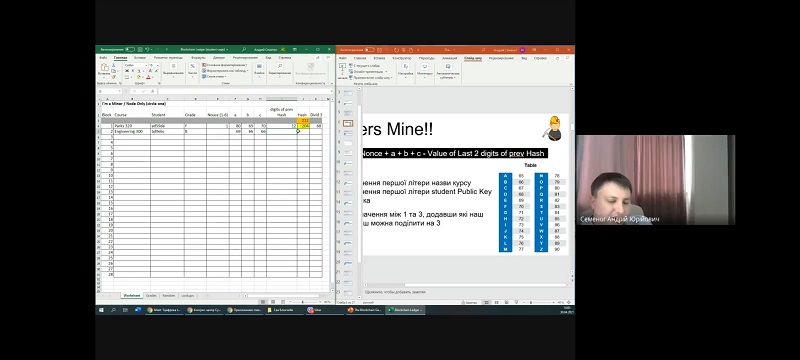 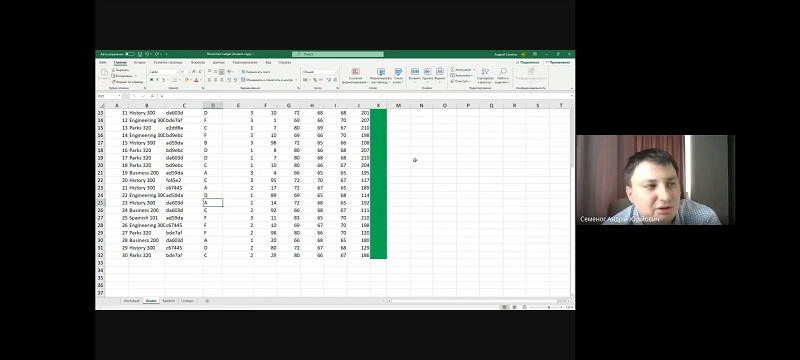 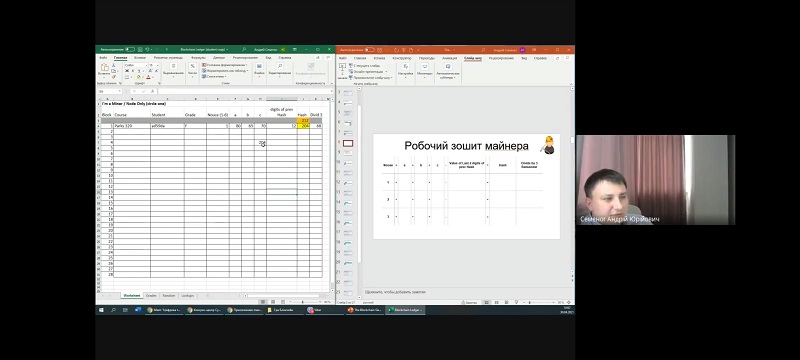 30 квітня 2021 р.Лекційне заняття 8. Штучний інтелект та Великі дані у діяльності банків та інших фінансових посередниківОбговорено сутність Великих даних, як складової процесу машинного навчання. Проаналізовано механізм використання Big Data для споживачів, перспективи, недоліки, складність та особливість обробки великих даних. Наведено приклади застосування Великих даних у банківській та страховій діяльності. Практичне заняття 8. Штучний інтелект та Великі дані у діяльності банків та інших фінансових посередниківПроведено опитування студентів групи за питаннями лекційного заняття. Обговорено презентації студентів стосовно сутності бізнес-моделей 10 фінансових компаній, що використовують штучний інтелект. Проведено тестування студентів за темою 5.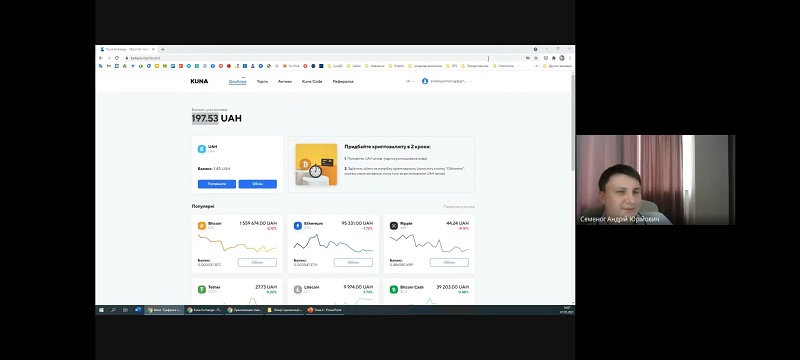 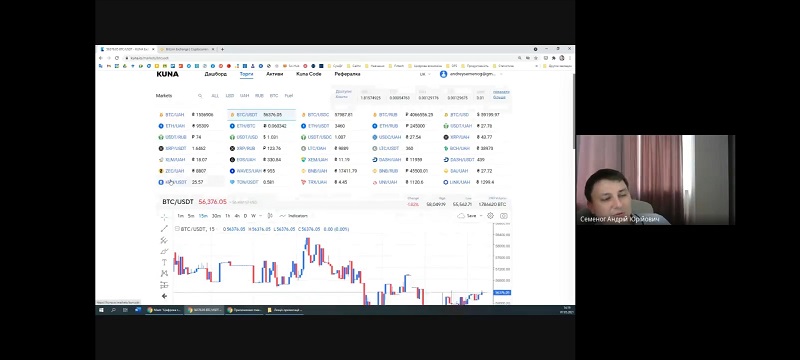 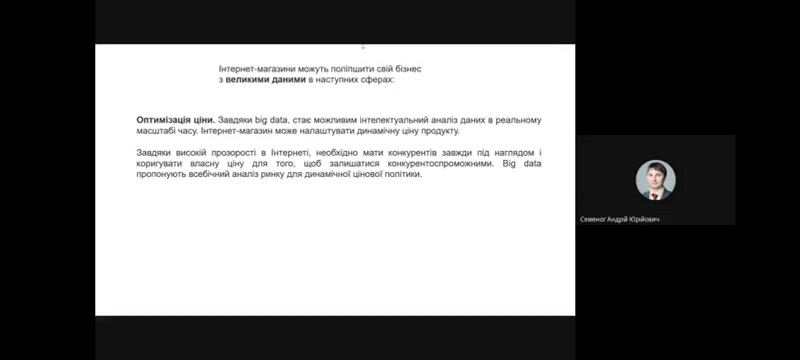 7 травня 2021 р.Лекційне заняття 9. Регулювання ринку Фінтех послугОбговорено сутність та види регулювання Фінтех. Визначено «Пісочниці» як найкращий механізм апробації Фінтех-рішень. Наведено види «пісочниць» для регулювання Фінтех-послуг: корпоративні «пісочниці»; квазіпісочніці; регулятивні «пісочниці»; індустріальні (галузеві) «пісочниці»; парасолькові «пісочниці». Обговорено механізм регулювання Фінтех в Україні. Практичне заняття 9. Регулювання ринку Фінтех послугЗдійснено опитування студентів групи за питаннями лекційного заняття. Проведено обговорення дискусійного питання між студентами: «Класичні фінансові установи та нові Фінтех-стартапи: спільне чи різне регулювання?» Обговорено презентації студентів стосовно видів Фінтех-регулювання у різних країнах світу. Проведено тестування студентів за темою 6.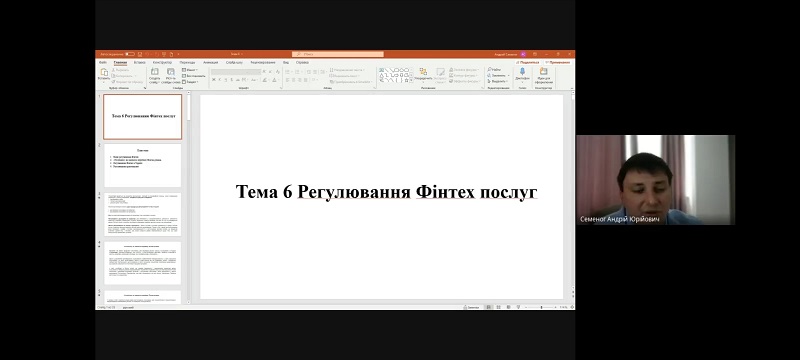 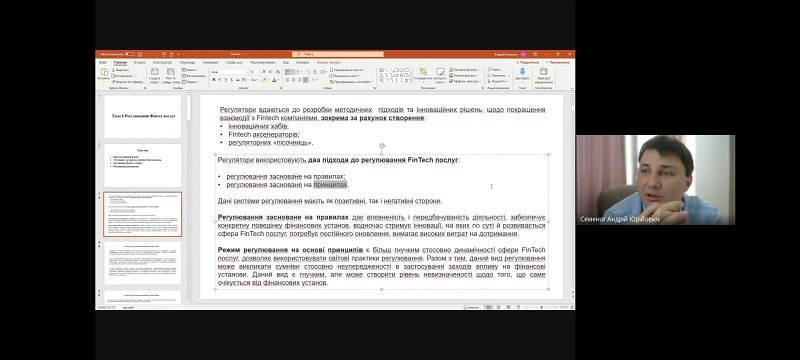 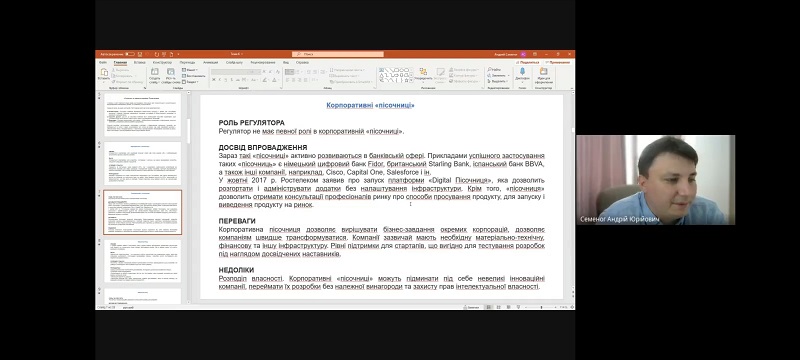 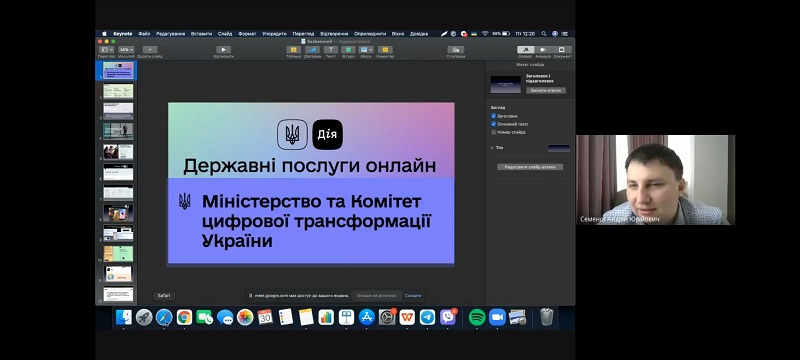 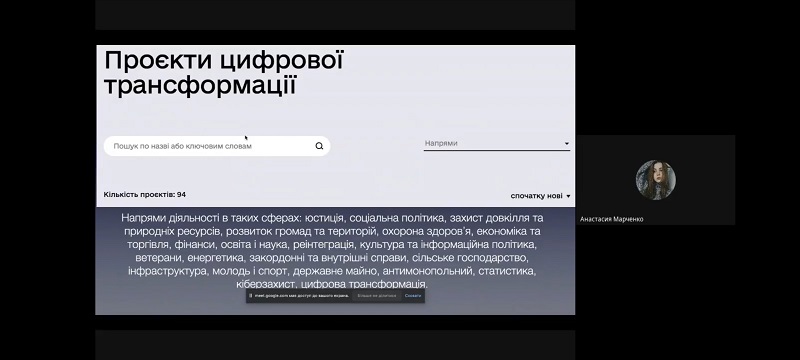 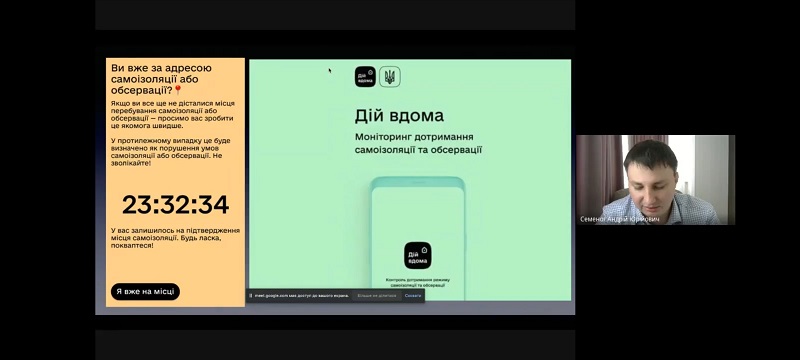 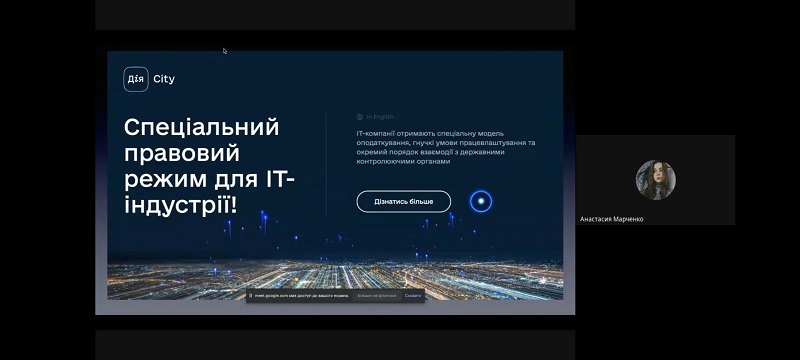 14 травня 2021 р.Лекційне заняття 10. Кібербезпека та злочини у фінансовій діяльностіОбговорено сутність та види кіберзлочинів. Проаналізовано основні з них, зокрема, кардинг, фішинг, вішинг, онлайн-шахрайство, піратство, кард-шерінг, соціальна інженерія, мальваре, протиправний контент, рефайлінг. Практичне заняття 10. Кібербезпека та злочини у фінансовій діяльностіЗдійснено опитування студентів групи за питаннями лекційного заняття. Проведено обговорення дискусійного питання між студентами: «Сучасні цифрові технології сприяють фінансовим злочинам чи дозволяють з ними ефективніше боротися?»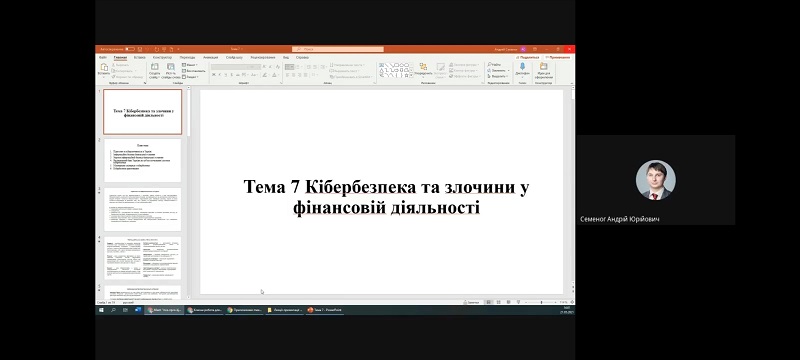 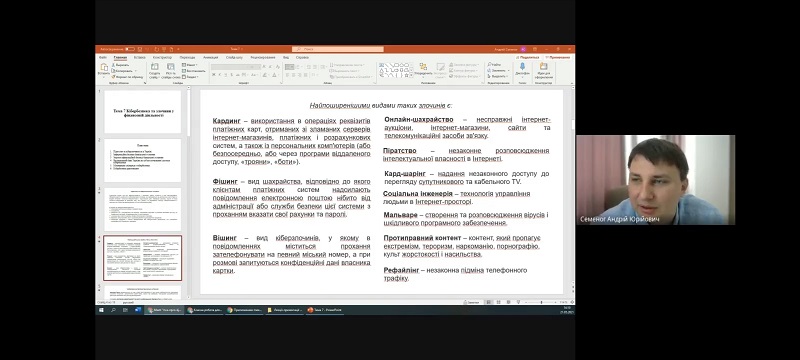 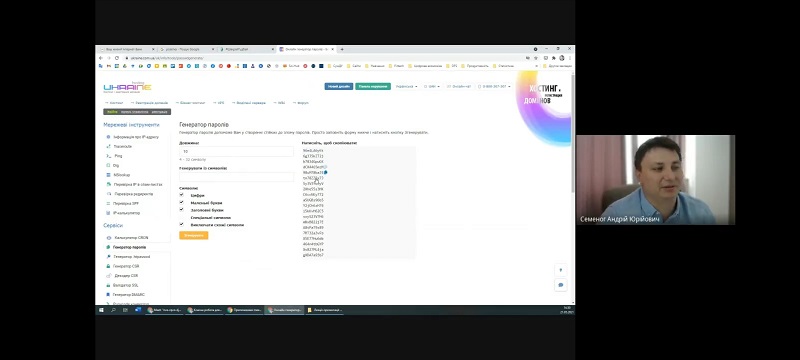 21 травня 2021 р.Лекційне заняття 11. Кібербезпека та злочини у фінансовій діяльностіОбговорено сутність та види інформаційної безпека банківської установи. Проаналізовано систему управління інформаційною безпекою фінансової установи, процеси управління ризиками інформаційної безпеки банку. Наголошено на ролі Національного банку України як суб’єкту вітчизняної системи кібербезпеки. Міжнародна співпраця з кібербезпеки. Кібербезпека на ринку криптовалют.Практичне заняття 11. Кібербезпека та злочини у фінансовій діяльностіЗдійснено опитування студентів групи за питаннями лекційного заняття. Обговорено презентації студентів стосовно сутності 5 шахрайських схем з використанням сучасних цифрових технологій у фінансовій сфері. Проведено тестування студентів за темою 7.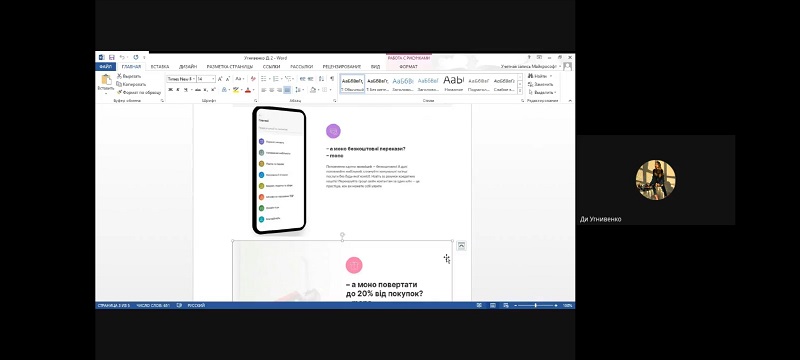 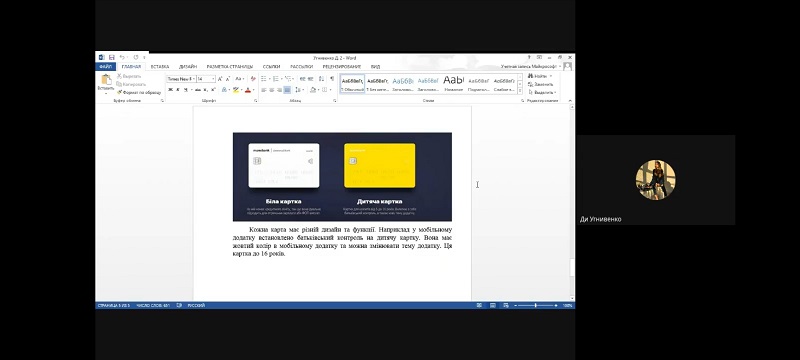 28 травня 2021 р.Лекційне заняття 12. Етика та ризики сучасних технологічних рішень у фінансовій та банківській сферахВизначено сутність та роль цифрової та інформаційної етики. Обговорено необхідність етики та цінностей при запровадженні Фінтех-послуг. Досліджено сутність етичної поведінки Фінтех компаній. Наведено приклади регулювання сучасних технологічних рішень у фінансовій та банківській сферах з позицій забезпечення безпеки даних та етичних засад. Практичне заняття 12. Етика та ризики сучасних технологічних рішень у фінансовій та банківській сферахЗдійснено опитування студентів групи за питаннями лекційного заняття. Проведено обговорення дискусійного питання між студентами: «Big data: дискримінація та загроза приватності?» Обговорено презентації студентів, присвячені прикладам неетичної поведінки з використанням сучасних технологій штучного інтелекту у фінансовій сфері. Проведено тестування студентів за темою 8.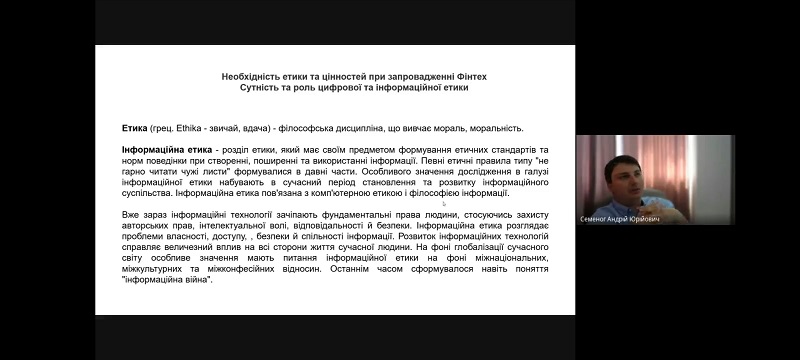 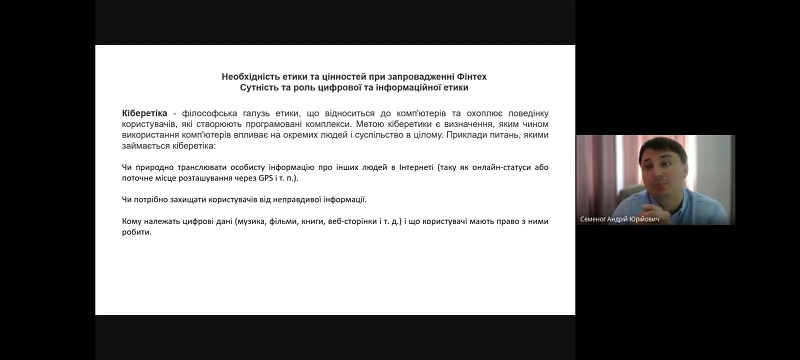 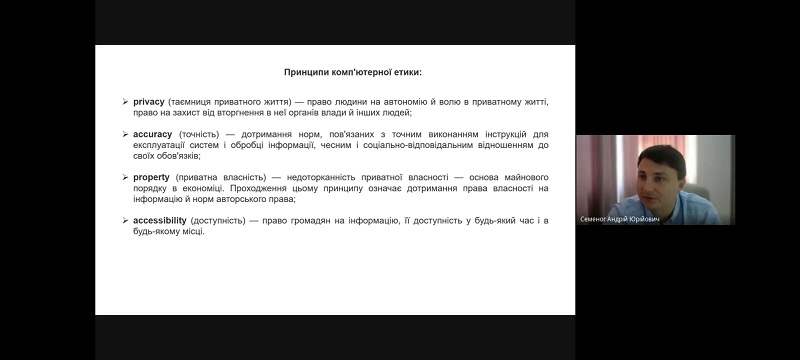 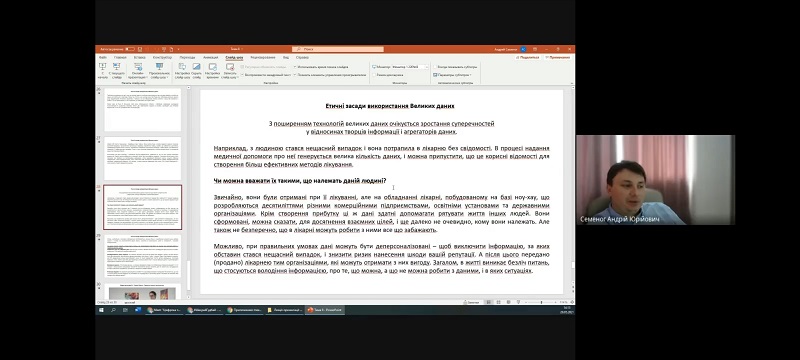 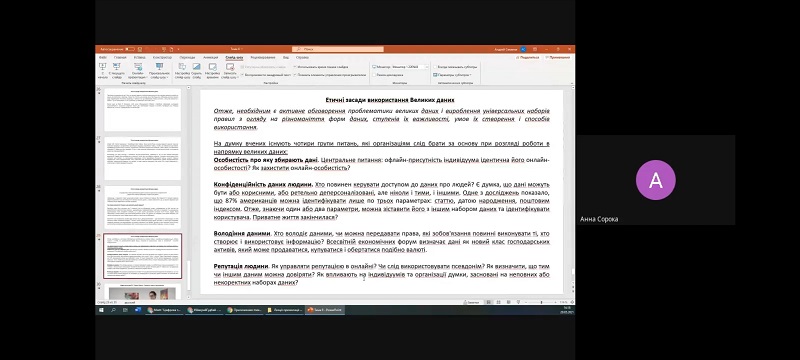 